Gestes de yoga 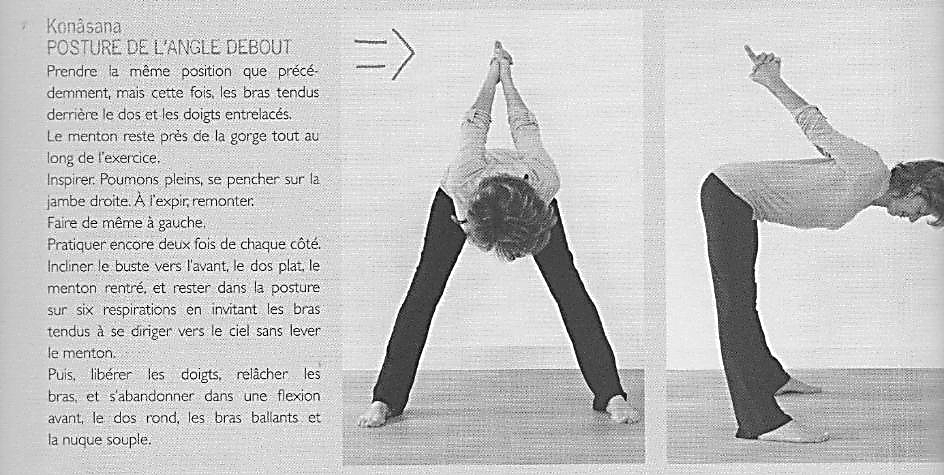 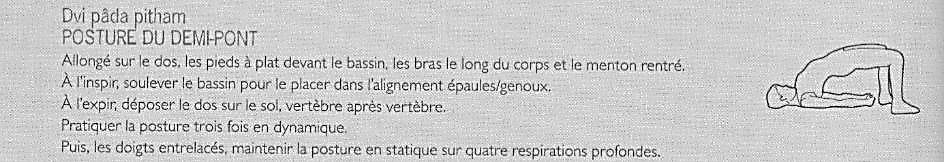 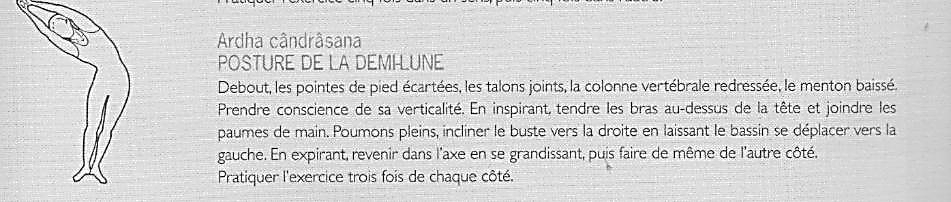 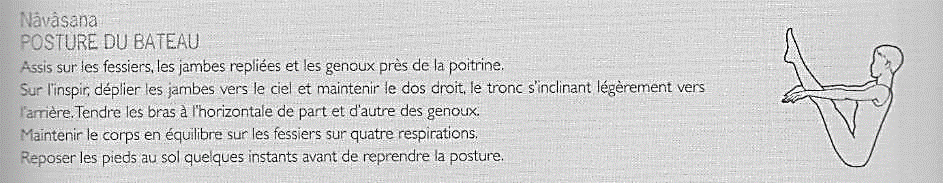 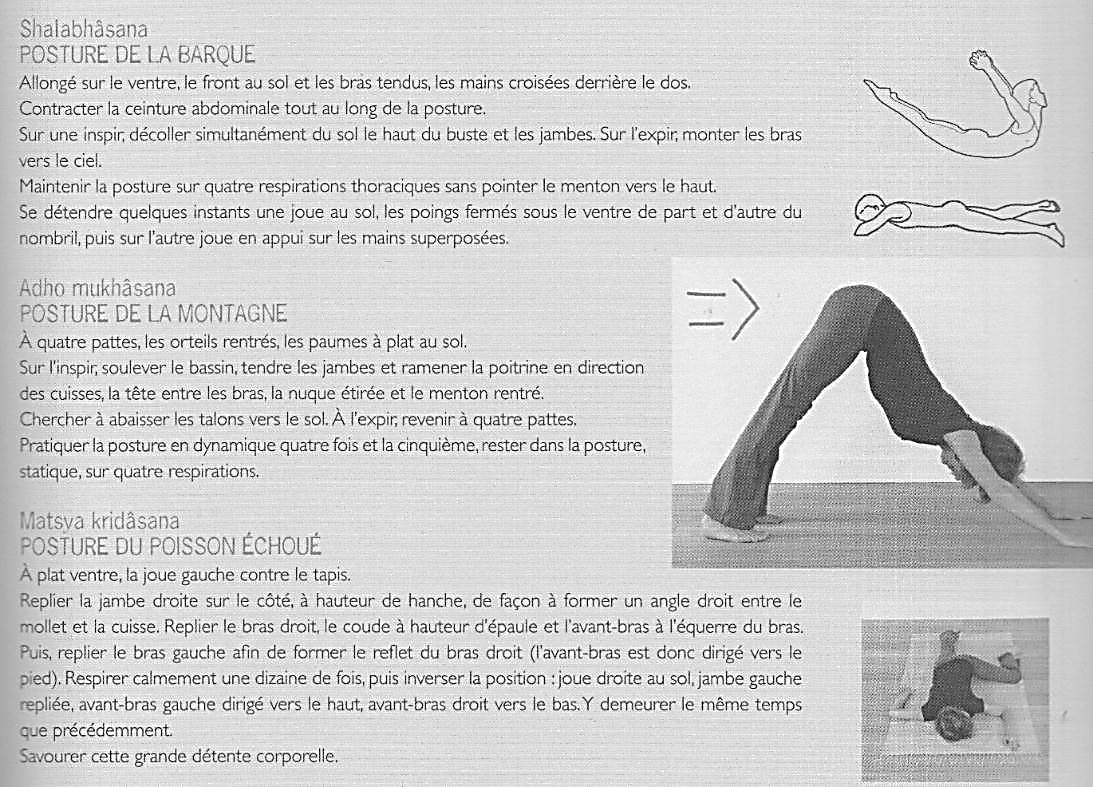 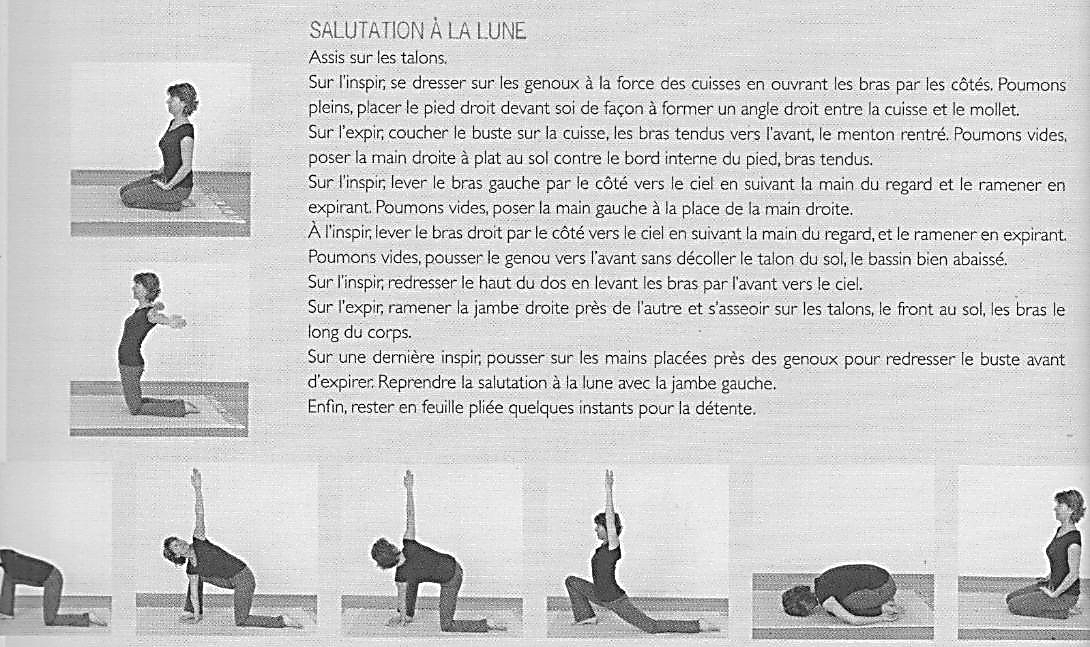 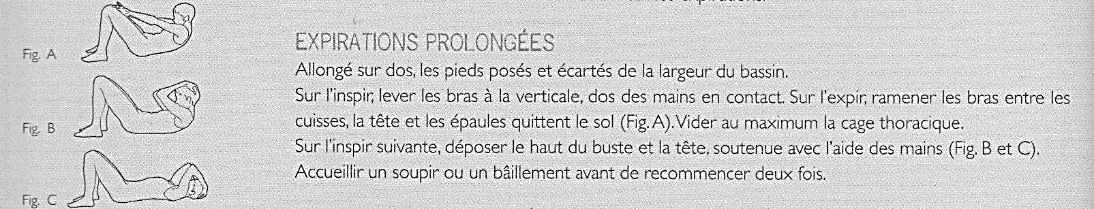 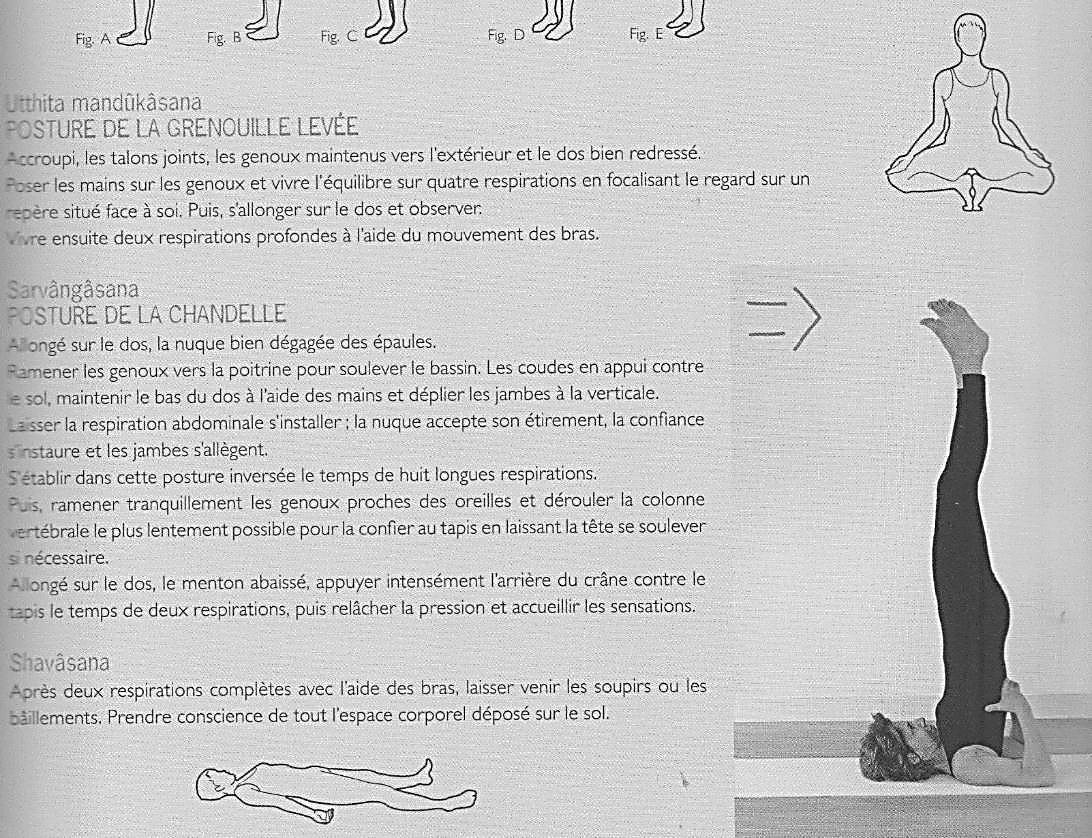 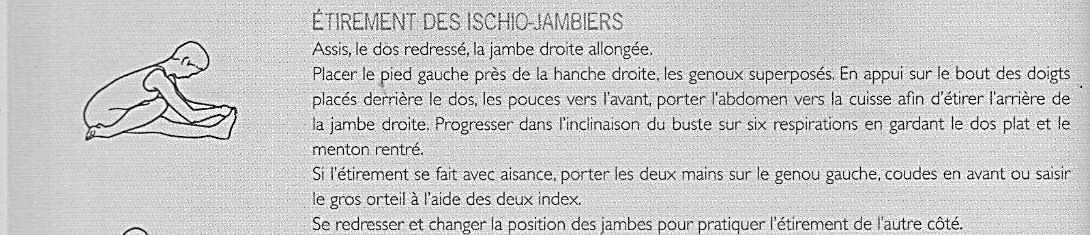 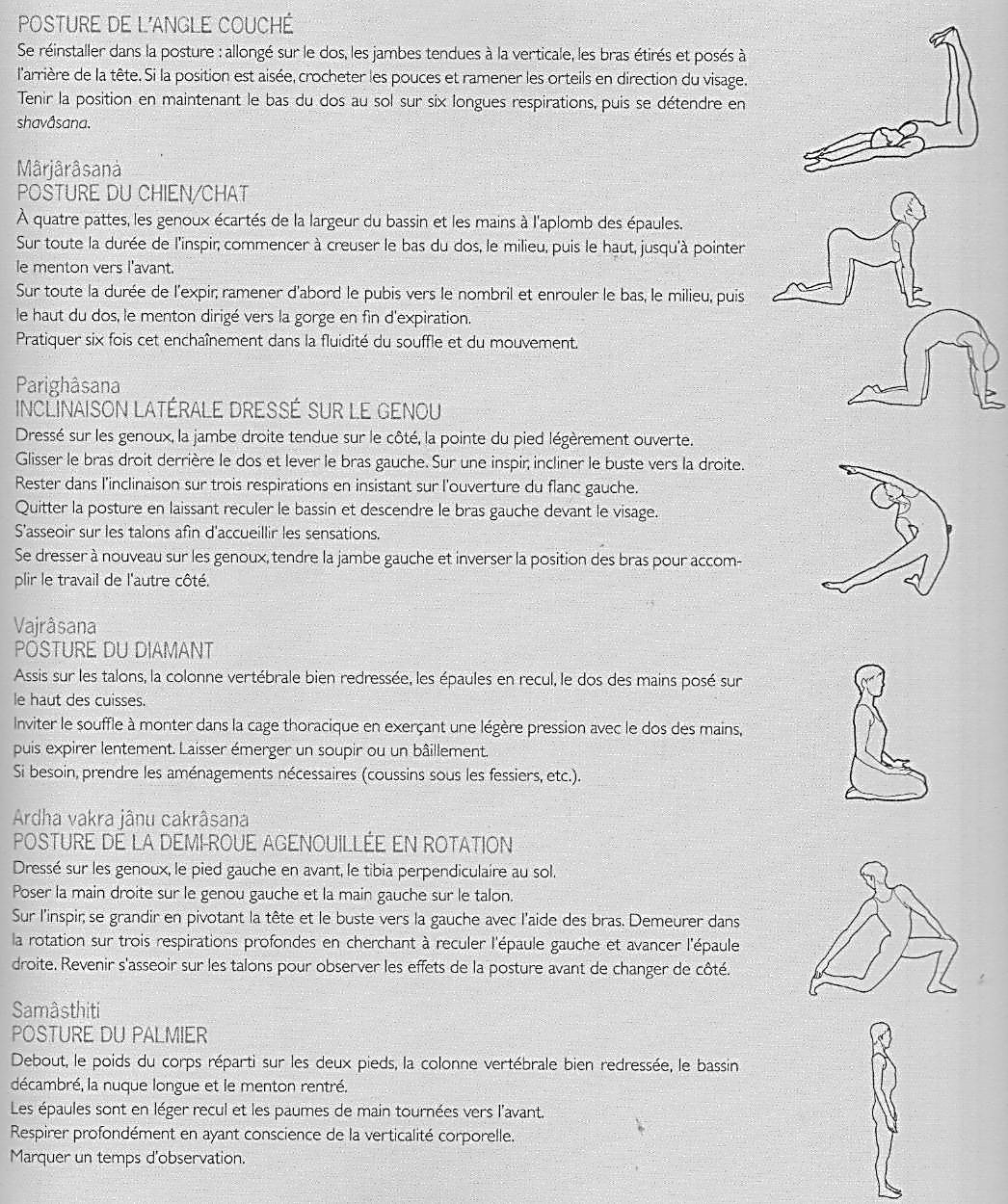 